Орловская область, Ливенский районМуниципальное бюджетное общеобразовательное учреждение«Орловская средняя общеобразовательная школа»График
оценочных процедур в МБОУ «Орловская СОШ»на 2022-2023 учебный годНачальное общее образованиеОсновное общее образованиеСОГЛАСОВАНОПедагогическим советомпротокол от 31.08.2022 г. №1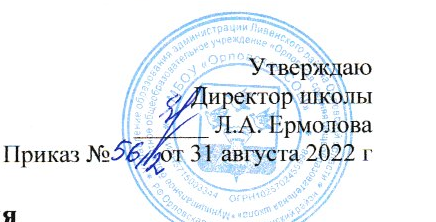 УровеньВид оценочной процедурыСроки1-е классы1-е классы1-е классыРегиональныйМониторинговое исследование уровня готовности первоклассников к обучению в начальной школе с использованием контекстной информацииСентябрь 2022 г.РегиональныйМетапредметная диагностикаАпрель-май 2023 г.(по графику ОРЦОКО)ШкольныйПроверка техники чтения по литературному чтению08-10.03.232-е классы2-е классы2-е классыРегиональныйМониторинг образовательных достижений по русскому языкуАпрель-май (по графику ОРЦОКО)РегиональныйМониторинг образовательных достижений по математикеАпрель-май (по графику ОРЦОКО)ШкольныйКонтрольный диктант за четверть по русскому языку(Промежуточная аттестация)27.10.2222.12.2223.03.23 16.05.23 ШкольныйКонтрольная работа за четверть математике(Промежуточная аттестация)21.10.2223.12.2222.03.2324.05.23 3-е классы3-е классы3-е классыРегиональныйМониторинг образовательных достижений по русскому языкуАпрель-май (по графику ОРЦОКО)РегиональныйМониторинг образовательных достижений по математикеАпрель-май (по графику ОРЦОКО)ШкольныйКонтрольный диктант за четверть по русскому языку(Промежуточная аттестация)25.10.2221.12.2222.03.2316.05.23ШкольныйКонтрольная работа за четверть математике(Промежуточная аттестация)26.10.2222.12.2217.03.2318.05.234-е классы4-е классы4-е классыФедеральныйВсероссийская проверочная работа по русскому языку (диктант)Март-май 2023 г.ФедеральныйВсероссийская проверочная работа по русскому языку (тест)Март-май 2023 г.ФедеральныйВсероссийская проверочная работа по математикеМарт-май 2023 г.ФедеральныйВсероссийская проверочная работа по окружающему мируМарт-май 2023 г.ШкольныйКонтрольный диктант за полугодие по русскому языку(Промежуточная аттестация)20.12.2225.05.23ШкольныйКонтрольная работа за четверть математике(Промежуточная аттестация)23.12.2224.05.23 УровеньВид оценочной процедурыСроки5-е классы5-е классы5-е классыФедеральныйВсероссийская проверочная работа по русскому языку (за курс 4 класса)Всероссийская проверочная работа по русскому языку20-21.09.22По графику ОО с 15.03 по 20.05.23ФедеральныйВсероссийская проверочная работа по математике (за курс 4 класса)Всероссийская проверочная работа по математике27.09.22По графику ОО с 15.03 по 20.05.23ФедеральныйВсероссийская проверочная работа по окружающему миру (за курс 4 класса)30.09.22ФедеральныйВсероссийская проверочная работа по историиПо графику ОО с 15.03 по 20.05.23ФедеральныйВсероссийская проверочная работа по биологииПо графику ОО с 15.03 по 20.05.23ШкольныйАдминистративная контрольная работа по математике26.10.22ШкольныйАдминистративная контрольная работа по русскому языку24.10.22ШкольныйЛексико-грамматический контроль по иностранному языку по итогам года23.05.236-е классы6-е классы6-е классыФедеральныйВсероссийская проверочная работа по русскому языку (за курс 5 класса) Всероссийская проверочная работа по русскому языку26.09.22По графику ОО с 15.03 по 20.05.23ФедеральныйВсероссийская проверочная работа по математике (за курс 5 класса)Всероссийская проверочная работа по математике23.09.22По графику ОО с 15.03 по 20.05.23ФедеральныйВсероссийская проверочная работа по биологии (за курс 5 класса)28.09.22ФедеральныйВсероссийская проверочная работа по двум учебным предметам, которые Рособрнадзор определит в случайном порядке (история/биология/ география/обществознание)По графику ОО с 15.03 по 20.05.23ШкольныйАдминистративная контрольная работа по географии16.12.22ШкольныйАдминистративная контрольная работа по ИЗО11.01.23ШкольныйИтоговая контрольная работа по русскому языку (промежуточная аттестация)19.05.23ШкольныйИтоговая контрольная работа по математике (промежуточная аттестация)23.05.237 класс7 класс7 классФедеральныйВсероссийская проверочная работа по русскому языку (за курс 6 класса)Всероссийская проверочная работа по русскому языку05.10.22По графику ОО с 15.03 по 20.05.23ФедеральныйВсероссийская проверочная работа по математике (за курс 6 класса)Всероссийская проверочная работа по математике03.10.22По графику ОО с 15.03 по 20.05.23ФедеральныйВсероссийская проверочная работа по иностранному языкуПо графику ОО с 15.03 по 20.05.23ФедеральныйВсероссийская проверочная работа по учебному предмету, который Рособрнадзор определит в случайном порядке (история/биология/ география/обществознание/физика) за курс 6 классаПо графику ОО с 19.09 по 24.10.22ФедеральныйВсероссийская проверочная работа по учебному предмету, который Рособрнадзор определит в случайном порядке (история/биология/ география/обществознание/физика)По графику ОО с 15.03 по 20.05.23ШкольныйАдминистративная контрольная работа по ИЗО10.01.23ШкольныйЛексико-грамматический контроль про иностранному языку за первое полугодие.22.12.22ШкольныйПредметный контроль знаний учащихся по итогам учебного года (промежуточная аттестация)Апрель-май 2023 г.8-е классы8-е классы8-е классыФедеральныйВсероссийская проверочная работа по русскому языку (за курс 7 класса)Всероссийская проверочная работа по русскому языку10.10.22По графику ОО с 15.03 по 20.05.23ФедеральныйВсероссийская проверочная работа по математике (за курс 7 класса)Всероссийская проверочная работа по математике19.09.22По графику ОО с 15.03 по 20.05.23ФедеральныйВсероссийская проверочная работа по учебному предмету, который Рособрнадзор определит в случайном порядке (история/биология/ география/обществознание/физика/химия) за курс 7 классаПо графику ОО с 19.09 по 24.10.22ФедеральныйВсероссийская проверочная работа по иностранному языку (за курс 7 класса)17.10-20.10.22ФедеральныйВсероссийская проверочная работа по учебному предмету, который Рособрнадзор определит в случайном порядке (история/биология/ география/обществознание/физика/химия)По графику ОО с 15.03 по 20.05.23ШкольныйАдминистративная контрольная работа по географии20.12.22ШкольныйПредметный контроль знаний учащихся по итогам учебного года16.05-27.05.23ШкольныйДиагностическая работа по геометрии (промежуточная аттестация)24.05.23ШкольныйКонтрольная работа по физике (промежуточная аттестация)16.05.239-е классы9-е классы9-е классыФедеральныйИтоговое собеседование по русскому языку8 февраля 2023 г.ФедеральныйГосударственная итоговая аттестация24.05.-01.06.2023г.РегиональныйРепетиционные ОГЭ по математикеНоябрь 2022г.,Март 2023г.ШкольныйАдминистративная диагностическая работа по математике 26.10.22ШкольныйАдминистративная диагностическая работа по русскому языку28.09.22ШкольныйАдминистративная диагностическая работа по обществознанию19-23.12.22ШкольныйРепетиционные экзамены в формате ОГЭ по математике, русскому языку, обществознанию, биологии, географии, химииМарт-апрель 2023г.ШкольныйПредметный контроль знаний учащихся по итогам учебного года11.05-19.05.23